In te vullen door de griffier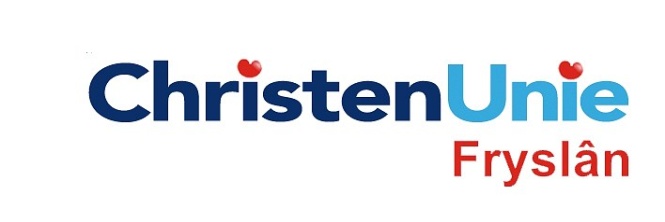 motie nr.paraafAgendapuntMOTIE, ex artikel 29 Reglement van ordeMOTIE, ex artikel 29 Reglement van ordeStatenvergadering18 juni 2014Agendapunt8b Beleidsnotitie Intensieve VeehouderijDe Staten, in vergadering bijeen op 18 juni 2014gehoord hebbende de beraadslaging;Constaterende datGS voorstelt te kiezen voor het alternatief begeleid waarbij onder voorwaarden bestaande intensieve veehouderijen kunnen uitbreiden;daarvoor normen worden gesteld voor verbetering van dierwelzijn en diergezondheid, vermindering van milieubelasting, meer ruimtelijke kwaliteit, en minder risico’s voor de volksgezondheid;deze normen niet SMART zijn geformuleerd;Groningen een Groninger Verdienmodel heeft ontwikkeld in samenwerking met LTO en de Natuur – en Milieufederatie;in dit model verbetering van dierenwelzijn, diergezondheid, vermindering van milieubelasting, meer ruimtelijke kwaliteit, en minder risico’s voor de volksgezondheid wel SMART zijn gemaakt;op voorhand in het PS stuk aangeven dat aanvullende eisen aan intensieve veehouderijen ‘het proces verder onder druk kunnen zetten en ‘free-riders’ kunnen aanmoedigen hun eigen weg te gaan’  wel erg kort door de bocht is;Het op zijn minst de moeite waard is te bekijken in hoeverre het Groninger Verdienmodel toepasbaar is in Fryslân.  De Staten, in vergadering bijeen op 18 juni 2014gehoord hebbende de beraadslaging;Constaterende datGS voorstelt te kiezen voor het alternatief begeleid waarbij onder voorwaarden bestaande intensieve veehouderijen kunnen uitbreiden;daarvoor normen worden gesteld voor verbetering van dierwelzijn en diergezondheid, vermindering van milieubelasting, meer ruimtelijke kwaliteit, en minder risico’s voor de volksgezondheid;deze normen niet SMART zijn geformuleerd;Groningen een Groninger Verdienmodel heeft ontwikkeld in samenwerking met LTO en de Natuur – en Milieufederatie;in dit model verbetering van dierenwelzijn, diergezondheid, vermindering van milieubelasting, meer ruimtelijke kwaliteit, en minder risico’s voor de volksgezondheid wel SMART zijn gemaakt;op voorhand in het PS stuk aangeven dat aanvullende eisen aan intensieve veehouderijen ‘het proces verder onder druk kunnen zetten en ‘free-riders’ kunnen aanmoedigen hun eigen weg te gaan’  wel erg kort door de bocht is;Het op zijn minst de moeite waard is te bekijken in hoeverre het Groninger Verdienmodel toepasbaar is in Fryslân.  Verzoeken het college van Gedeputeerde Staten,Te onderzoeken in hoeverre het Groninger Verdienmodel toepasbaar is in Fryslân en de Staten daarover te rapporteren bij de landbouwnota.Verzoeken het college van Gedeputeerde Staten,Te onderzoeken in hoeverre het Groninger Verdienmodel toepasbaar is in Fryslân en de Staten daarover te rapporteren bij de landbouwnota.en gaan over tot de orde van de dagen gaan over tot de orde van de dagIndiener(s)(fractie / naam / handtekening)ChristenUnie, Anja Haga